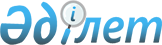 Қазақстан Республикасы Үкіметінің 1998 жылғы 25 шілдедегі N 703 қаулысына өзгерістер енгізу туралыҚазақстан Республикасы Үкіметінің ҚАУЛЫСЫ 1998 жылғы 8 қазан N 1017

      Қазақстан Республикасының Үкіметі ҚАУЛЫ ЕТЕДІ: 

      1. "1999 жылға арналған республикалық бюджет туралы" Қазақстан Республикасы Заңының жобасын әзірлеудің кейбір мәселелері туралы" Қазақстан Республикасы Үкіметінің 1998 жылғы 25 шілдедегі N 703 P980703_ қаулысына мынадай өзгерістер енгізілсін:      аталған қаулының "Шығыстарын мемлекеттік бюджеттен қалыптастыратын мемлекеттік мекемелердің бюджет қаражаттарын алушылардың тізбесі" деген 3-қосымшасында:     реттік нөмірі 24-жол алынып тасталсын;     реттік нөмірі 30-жолдағы "Орталық мемлекеттік архив" деген сөздер "Ұлттық ғылыми-техникалық орталық" деген сөздермен ауыстырылсын.     2. Осы қаулы қол қойылған күнінен бастап күшіне енеді.     Қазақстан Республикасының         Премьер-Министрі
					© 2012. Қазақстан Республикасы Әділет министрлігінің «Қазақстан Республикасының Заңнама және құқықтық ақпарат институты» ШЖҚ РМК
				